El siguiente es el documento presentado por el Magistrado Ponente que sirvió de base para proferir la providencia dentro del presente proceso.El contenido total y fiel de la decisión debe ser verificado en la Secretaría de esta Sala.Providencia:	Sentencia  – 2ª instancia – 19 de septiembre de 2017Proceso:    	Acción de Tutela – Confirma parcialmente y niega amparoRadicación Nro. :	2017-000461-01Accionante: 	CÉSAR CARDONA CASTRILLÓNAccionado:	COLPENSIONES Y OTROSMagistrado Ponente: 	DUBERNEY GRISALES HERRERATemas: 	CORRECCIÓN HISTORIA LABORAL / EXISTE OTRO MEDIO DE DEFENSA JUDICIAL/ IMPROCEDENCIA. [A]dvierte esta Sala que en este caso concreto no se satisface el requisito de procedibilidad para solicitar por intermedio de este amparo constitucional la corrección de la historia laboral, toda vez que el actor puede agotar el mecanismo ordinario legal ante la justicia ordinaria laboral para ventilar este tipo de cuestionamientos (Artículo 70 y ss, CPT).  Si bien el accionante es una persona de especial protección constitucional por su edad (62 años), esa condición por si sola es insuficiente como para considerar superada la subsidiariedad; no arguyó ni demostró que se encontrara en una situación de vulnerabilidad tal, que diera lugar a la tutela como mecanismo transitorio, como sería, por ejemplo, la afectación de su mínimo vital, que tampoco se infiere conculcado del plenario. DERECHO DE PETICIÓN / INEXISTENCIA DE LA VULNERACIÓN ARGÜIDA / NIEGA. [C]onforme al acervo probatorio es claro que al actor tampoco se le ha vulnerado ni amenazado el derecho fundamental de petición, ya que la autoridad accionada dio respuesta de fondo, clara, precisa y congruente con lo solicitado. (…) Adicionalmente, hay que decir que la accionada en atención a la petición le informó sobre la imposibilidad de contabilizar algunos aportes porque halló un caso de homónimos, y lo requirió para que acercara documentos que sirvieran para soportar la reclamación de tiempo cotizado, tales como tarjetas de reseña, carné de afiliación, entre otros (Folio 5, cuaderno No.1), sin embargo, desatendió este requerimiento y en su lugar, prefirió promover este amparo constitucional, cuando esa era una carga mínima que debía atender como peticionario, a efectos de que se resolviera plenamente su petición. 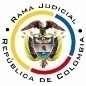 REPUBLICA DE COLOMBIARAMA JUDICIAL DEL PODER PÚBLICOTRIBUNAL SUPERIOR DEL DISTRITO JUDICIALSALA DE DECISIÓN CIVIL – FAMILIA – DISTRITO DE PEREIRADEPARTAMENTO DEL RISARALDA		Asunto			: Sentencia de tutela en segunda instancia		Accionante (s)		: César Cardona Castrillón		Presuntos infractores	: Dirección de Historias Laborales y otros		Radicación		: 2017-00461-01		Temas			: Procedibilidad- Subsidiaridad				Despacho de origen	: Juzgado Primero de Familia de PereiraMagistrado Ponente	: Duberney Grisales HerreraActa número		: 484 de 19-09-2017Pereira, R., diecinueve (19) de septiembre de dos mil diecisiete (2017).EL ASUNTO A DECIDIRLa impugnación suscitada en el trámite constitucional ya referido, una vez se ha cumplido la actuación de primera instancia.LA SÍNTESIS FÁCTICASe informó que el accionante presentó solicitud de corrección de historia laboral, pero recibió respuesta desfavorable por la presencia de homónimos; dijo que en el historial de semanas del ISS no hay errores en nombres, apellidos o números de identificación (Folios 11 y 12, cuaderno No.1).LOS DERECHOS INVOCADOSSe invocan los derechos a la vida digna y a la seguridad social (Folio 12, cuaderno No.1).LA PETICIÓN DE PROTECCIÓNQue se tutelen los derechos fundamentales invocados, y en consecuencia, se ordene a la accionada corregir la historia laboral (Folio 12, cuaderno No.1).EL RESUMEN DE LA CRÓNICA PROCESALCon providencia del 31-07-2017 se admitió y se ordenó notificar a las partes (Folio 15, ibídem). Se profirió sentencia el 11-08-2017 (Folios 27 a 31, ibídem); posteriormente, con proveído del 18-08-2017 se concedió la impugnación formulada por la parte actora, ante este Tribunal (Folio 53, ibídem). En el fallo se negó el amparo porque la respuesta de la accionada cumple con los requisitos de suficiencia y congruencia (Folios 27 a 31, ib.). El accionante recurrió y expuso que tuvo que presentar la tutela debido a que no se corrigió la historia laboral por un caso de homónimos (Folios 35 a 36, ib.).LA FUNDAMENTACIÓN JURÍDICA PARA RESOLVERLa competencia funcional. Esta Sala especializada está facultada en forma legal para desatar la controversia puesta a su consideración, por ser la superiora jerárquica del Despacho que conoció en primera instancia.El problema jurídico a resolver. ¿Es procedente confirmar, modificar o revocar la sentencia del Juzgado Primero de Familia de Pereira, según la impugnación de la parte actora? Los presupuestos generales de procedenciaLa legitimación en la causaSe cumple por activa porque el señor César Cardona Castrillón presentó la solicitud de corrección. En el extremo pasivo la Dirección de Historia Laboral de Colpensiones porque es la autoridad competente de resolver ese tipo de peticiones (Artículo 4.1.2. del Acuerdo 108 de 2017) y emitió la respuesta al actor (Folio 5, cuaderno No.1). La procedencia excepcional de la tutelaLa CC tiene dicho que existen al menos dos excepciones a esa regla general: (i) Cuando la persona afectada no tiene un mecanismo distinto y eficaz a la acción de tutela para defender sus derechos porque no está legitimada para impugnar los actos administrativos que los vulneran o porque la cuestión debatida es eminentemente constitucional, y (ii) cuando se trata de evitar la ocurrencia de un perjuicio irremediable cuando se la quiera usar como mecanismo transitorio (Artículo 86 CP).También ha explicado que cuando existen otros medios de defensa judicial, la procedencia del amparo se sujeta a las siguientes reglas: … i) procede como mecanismo transitorio, cuando a pesar de la existencia de un medio ordinario de defensa, este no impide la ocurrencia de un perjuicio irremediable, conforme a la especial situación del peticionario; ii) procede la tutela como mecanismo definitivo: cuando el medio ordinario dispuesto para resolver las controversias, no es idóneo y eficaz, conforme a las especiales circunstancias del caso que se estudia. Además, iii) cuando la acción de tutela es promovida por personas que requieren especial protección constitucional, como los niños y niñas, mujeres cabeza de familia, personas en condición de discapacidad, personas de la tercera edad, entre otros, el examen de procedibilidad de la acción de tutela es menos estricto, a través de criterios de análisis más amplios, pero no menos rigurosos…Igualmente ha dicho que el análisis de este requisito: “(…) debe hacerse de manera flexible cuando se trata de personas en situación de discapacidad o de la tercera edad. (…) la exigencia de agotar los mecanismos de defensa judicial está supeditado a que estos sean eficaces y suficientemente expeditos. De no serlo, el juez de tutela puede ordenar la protección de manera directa y definitiva o emitir ordenes transitorias para evitar la ocurrencia de un perjuicio irremediable según sea el caso (…)”. EL CASO CONCRETO MATERIA DE ANÁLISISLa subsidiariedadPartiendo de las premisas jurídicas anotadas, advierte esta Sala que en este caso concreto no se satisface el requisito de procedibilidad para solicitar por intermedio de este amparo constitucional la corrección de la historia laboral, toda vez que el actor puede agotar el mecanismo ordinario legal ante la justicia ordinaria laboral para ventilar este tipo de cuestionamientos (Artículo 70 y ss, CPT). Si bien el accionante es una persona de especial protección constitucional por su edad (62 años), esa condición por si sola es insuficiente como para considerar superada la subsidiariedad; no arguyó ni demostró que se encontrara en una situación de vulnerabilidad tal, que diera lugar a la tutela como mecanismo transitorio, como sería, por ejemplo, la afectación de su mínimo vital, que tampoco se infiere conculcado del plenario. Es inviable acudir a esta acción constitucional sin siquiera argüir la necesidad de la protección inmediata del derecho fundamental a la seguridad social con el fin de precaver un perjuicio irremediable, puede entonces acudir a la vía ordinaria.Conforme a lo expuesto, no es del caso adentrarse en el análisis de fondo de este amparo constitucional, pues es improcedente. La inexistencia de vulneraciónDe otro lado, conforme al acervo probatorio es claro que al actor tampoco se le ha vulnerado ni amenazado el derecho fundamental de petición, ya que la autoridad accionada dio respuesta de fondo, clara, precisa y congruente con lo solicitado.El cometido cardinal de este derecho es obtener una respuesta, independientemente de que sea favorable o no, así lo ha expuesto la CC: “(…) esta garantía involucra la obligación para la autoridad a quien se dirige de emitir una respuesta, que si bien, no tiene que ser favorable a las pretensiones del peticionario, sí debe ser oportuna, debe resolver de fondo lo requerido por el peticionario y debe ser puesta en conocimiento del mismo. Es decir, que este derecho “no se entiende insatisfecho y vulnerado, cuando ha sido contestado de fondo, claro y congruente, pero en forma negativa al peticionario” (...)” (Sublínea de la Sala).Adicionalmente, hay que decir que la accionada en atención a la petición le informó sobre la imposibilidad de contabilizar algunos aportes porque halló un caso de homónimos, y lo requirió para que acercara documentos que sirvieran para soportar la reclamación de tiempo cotizado, tales como tarjetas de reseña, carné de afiliación, entre otros (Folio 5, cuaderno No.1), sin embargo, desatendió este requerimiento y en su lugar, prefirió promover este amparo constitucional, cuando esa era una carga mínima que debía atender como peticionario, a efectos de que se resolviera plenamente su petición. LAS CONCLUSIONES En armonía con lo afirmado (i) se confirmará parcialmente la decisión confutada; (ii) se modificará su numeral primero negar el amparo constitucional solo frente al derecho de petición; y, (iii) se adicionará un numeral para declarar improcedente la tutela con relación al derecho a la seguridad social En mérito de los razonamientos jurídicos hechos, el Tribunal Superior del Distrito Judicial de Pereira, en Sala decisión Civil - Familia, administrando Justicia, en nombre de  y por autoridad de ,F a l l a:CONFIRMAR PARCIALMENTE la sentencia fechada el 11-08-2017, dictada por el Juzgado Primero de Familia de Pereira.MODIFICAR su numeral primero, para NEGAR el amparo del derecho fundamental de petición por inexistencia de vulneración o amenaza.ADCIONAR un numeral, para DECLARAR IMPROCEDENTE la tutela respecto del derecho fundamental a la seguridad social.NOTIFICAR esta decisión a todas las partes, por el medio más expedito y eficaz.REMITIR el expediente a la CC para su eventual revisión.Notifíquese,DUBERNEY GRISALES HERRERAM A G I S T R A D OEDDER JIMMY SÁNCHEZ C.		JAIME ALBERTO SARAZA N.	M A G I S T R A D O 				M A G I S T R A D O  DGH / odcd/ 2017